MINISTERO  DELL’ ISTRUZIONE,  DELL’ UNIVERSITA’  E  DELLA RICERCAUFFICIO  SCOLASTICO  REGIONALE  PER  IL  LAZIOLICEO SCIENTIFICO STATALE“TALETE”Roma, 09/04/2021Alle studentesse e agli studentiAi GenitoriAi DocentiAl personale ATASitowebCIRCOLARE  n. 226Oggetto: Precisazioni rinvio accesso prenotazione colloqui mattutini con le famiglieA precisazione e correzione di quanto comunicato con la C222, si rende noto che:L’accesso per la prenotazioni dei colloqui inizierà mercoledì 14 aprile, alle ore 14.00;La ripresa dei colloqui mattutini avverrà a partire da lunedì 19 aprile;I colloqui mattutini si concluderanno venerdì  7 maggioSi ricorda ai docenti di comunicare alle famiglie gli orari di ricevimento, qualora non l’avessero già fatto, non appena sarà ripristinata la funzionalità del RE (in base alle ultime indicazioni di AXIOS, entro lunedì 12 aprile). Il Dirigente ScolasticoProf. Alberto CataneoFirma autografa sostituita a mezzo  stampa ai sensi dell’art. 3 comma 2 del d.lgs. n.39/1993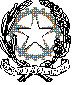 